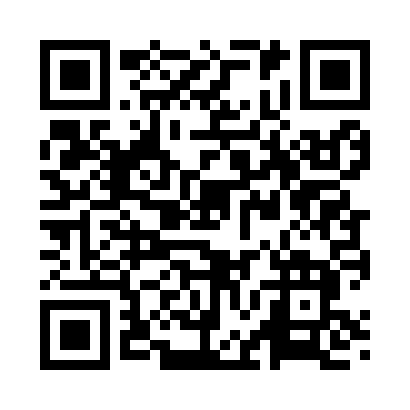 Prayer times for Tumwater, Washington, USAMon 1 Jul 2024 - Wed 31 Jul 2024High Latitude Method: Angle Based RulePrayer Calculation Method: Islamic Society of North AmericaAsar Calculation Method: ShafiPrayer times provided by https://www.salahtimes.comDateDayFajrSunriseDhuhrAsrMaghribIsha1Mon3:185:211:165:289:1011:132Tue3:195:221:165:299:1011:133Wed3:195:221:165:299:1011:134Thu3:205:231:165:299:0911:135Fri3:205:241:165:299:0911:136Sat3:205:251:175:299:0811:127Sun3:225:251:175:299:0811:118Mon3:235:261:175:289:0711:109Tue3:255:271:175:289:0711:0910Wed3:265:281:175:289:0611:0711Thu3:285:291:175:289:0511:0612Fri3:295:301:175:289:0511:0513Sat3:315:311:185:289:0411:0314Sun3:335:321:185:289:0311:0215Mon3:345:331:185:289:0211:0016Tue3:365:341:185:279:0210:5917Wed3:385:351:185:279:0110:5718Thu3:405:361:185:279:0010:5519Fri3:415:371:185:278:5910:5420Sat3:435:381:185:268:5810:5221Sun3:455:391:185:268:5710:5022Mon3:475:401:185:268:5610:4823Tue3:495:411:185:258:5510:4724Wed3:515:421:185:258:5310:4525Thu3:535:431:185:258:5210:4326Fri3:545:451:185:248:5110:4127Sat3:565:461:185:248:5010:3928Sun3:585:471:185:238:4910:3729Mon4:005:481:185:238:4710:3530Tue4:025:491:185:228:4610:3331Wed4:045:511:185:228:4510:31